AMERICAN ACADEMY OF COSMETIC DENTISTRY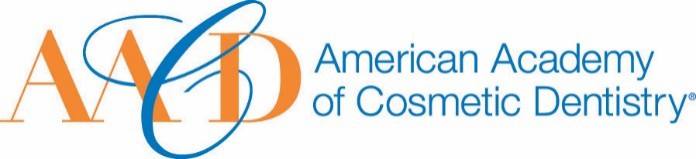 402 W. Wilson Street Madison, WI 537031-800-543-92201-608-222-8583Email completed form to AACD: awards@aacd.comThe deadline for submissions is Friday, January 10th, 2020, at 5:00p.m. CT.Lifetime Achievement AwardThis award is given to an outstanding professional within the industry who has made outstanding contributions over his/her lifetime to the field of cosmetic dentistry.Note: if the nominee is not an AACD Member, they must've spoken at a previous Scientific Session.Nomination SubmissionI, 	nominate...Full Name: 		                                                                                                                                           Date of Submission: 	                                                                                                                           Your Phone Number: 	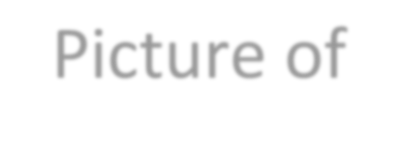 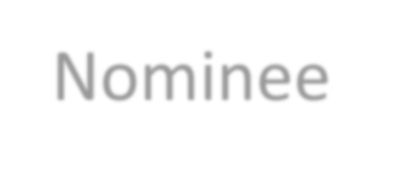 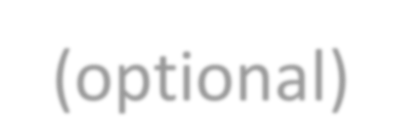 Your Email Address: 	How long have you known or been associated with the nominee? 	_On the following page we ask that you please provide a detailed answer between 500 - 1000 words incorporating responses to the following questions:How did you become aware of the nominee's qualifications?Please describe a specific instance where the nominee's strengths were made apparent to you.Describe the contribution this nominee has made to the profession particularly in the area of cosmetic dentistry.THANK YOU FOR YOUR SUBMISSION!Please save this PDF/Microsoft Word file and email it to our Awards Committee for review at:awards@aacd.comThe deadline for submissions is Friday, January 10th, 2020, at 5:00p.m. CT.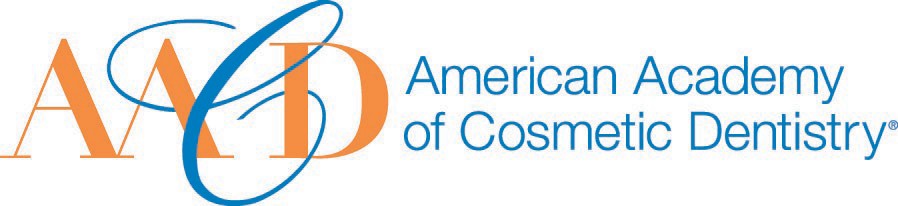 